                       Parenting Groups Summer 2023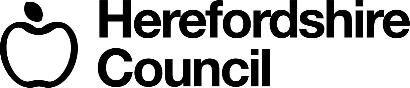 www.triple.netStart Date Time Location Facilitators Type of courseAge GroupTo book a place Friday 9th June to 21st July 202310:00 -12:00Face to Face  Parenting Group Plough Lane Laura Meacock – Abi Allcock Triple PStepping Stones- For children with additional needs2-11Please ring on 01432 383651 Email Tracey.spencer@herefordshire .gov.uk Tuesday 6th June to 18th July 2023 09:30 – 11:30Face to Face  Parenting Group Trinity School Fiona Grant – Chloe Clarke  Triple PTeen Group11-16Please ring on 01432 383651 Email Tracey.spencer@herefordshire .gov.ukMonday 5th June to 17th  July  202309:30 – 11:30Face to face group at Riverside Primary School Charlotte Lacey – Natalie Rogers Triple PStandard Group 2-11Please ring on 01432 383651 Email Tracey.spencer@herefordshire .gov.ukGroup 1 – 6th June Group 2 – 8th June  - 18:00 – 20:00Virtual Group running for five weeks  To be confirmed Transitions Group for Separated or Divorced parents All ages Please ring Caitlin Quinlan-Langford on 07792 881 605Caitlin.Quinlan-Langford@herefordshire.gov.uk